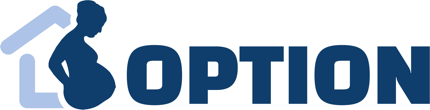 Beställning av Coloplast ballongkatetrar märkta som studieprodukt sker via mail tilli första hand Lina Andersson ,  sela@coloplast.com , Mobil 070 – 528 75 77.I andra hand kan Jan Berglund kontaktas , sejbe@coloplast.com , Mobil 076 – 111 39 81.Ange artikelnummerAB6H22, antal och fullständig leveransadress, sjukhusets beställarID och att det avser ”OPTION studien i Sverige”.